Rough Meeting Notes18-October-2013Chad’s Notes on Midterm ReportSeemed like group peoples broke off to do individual parts. More integration required for the final report.Problem definition needs more tightening.More discussion also required.Some sections can be condensed down further; also there are other sections that can be expanded.For a better visualization a CAD model of the blind can be created. This would better aid the description of how the blind works.Bi-Materials / JeremyHave narrowed down to 3 choices of bi-material. Need to do number crunching on them to compare so they can be narrowed down to best choice of bi-materialHeat Calculations / Jiggy.Need to confirm (with Chad or otherwise), that the heat equations being used are the correct.Comment from Chad: don’t spend time making the thermal model more complex. For the purposes of our project there are more beneficial things that can be worked on.Going to work with Jeremy and Chad for heat calculations for SMA/bi-materials  Shape Memory Alloys / Ted and KushNeed to calculate the bending force for actuation.Chad comment: The gravity concept needs to be defined for our application. If the gravity concept doesn’t work we can look at  spring concept if there is time.Chad comment: Gravity concept and spring concept is not that much different. The main difference between them is that one is gravity constant and one is spring constant.Refer to SMA paper on material selection for SMA’s. Should help narrow down an SMA for use in our application.While fatigue is an important thing to look at for our application – it is not necessary to explore it right now, it is a next stage item. Life Cycle Analysis / Lauren and VickyHeat transfer analysis needs to be done.Parallel to Jiggy???For heat calculations use data from the hottest monthsEco-audit needs to be performed.Helping out others with their parts if needed, as eco-audit doesn’t need to be performed till later.Economic part of blinds needs to be performed as well.Determining frame material.Chad Comment: Put in all constraints in CES to eliminate materials that are not feasible.Chad Comment: Talking to Blair about which material is more architecturally apt, might be useful.After choosing a material, further calculations can be done.Need to consider design of frame as well.Need to consider the different hinge types as well.Need to consider the covering for the blinds.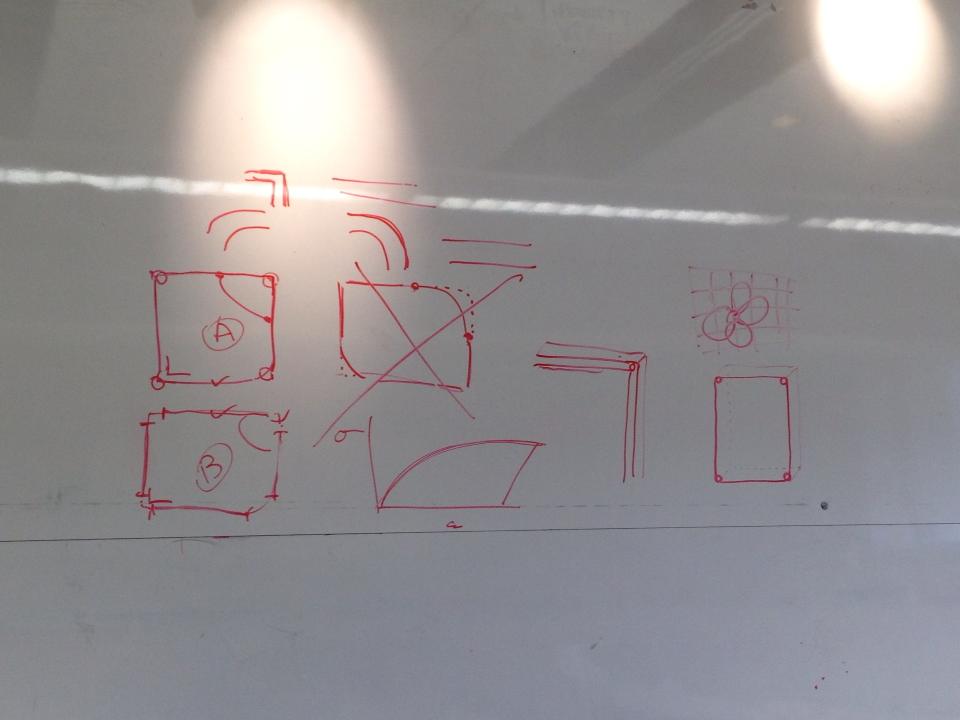 